ZŠ a MŠ Husinec – Řež hledá do svého týmu vhodného kandidáta na pozici Učitel/Učitelka pro 1. stupeň základní školy. Škola se nachází v krásném prostředí na břehu Vltavy. Jste-li člověk, který bere svou práci jako poslání, dokáže děti nadchnout a motivovat svým pedagogickým přístupem, tak jste ten pravý, koho hledáme.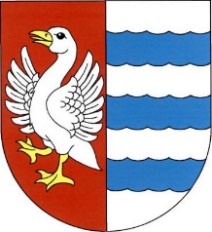  Náplň prácevedení třídy žáků na 1.stupni,účast na společenských akcích třídy a školy,    spolupráce s ostatními kolegy a vedením školy,průběžná komunikace s rodiči.Koho hledámečlověka, který má skutečně zájem o děti a o to co potřebují,člověka, který má k dětem partnerský a laskavý přístup,člověka se zájmem a přehledem v oblasti účelného využívání pestrých vyučovacích metod a motivačních prvků aktivizujících zájem žáků o vzdělávání.Požadavkyodbornou způsobilost pro učitelství na 1. stupni ZŠ (vysokoškolské magisterské vzdělání pedagogického zaměření),trestní bezúhonnost,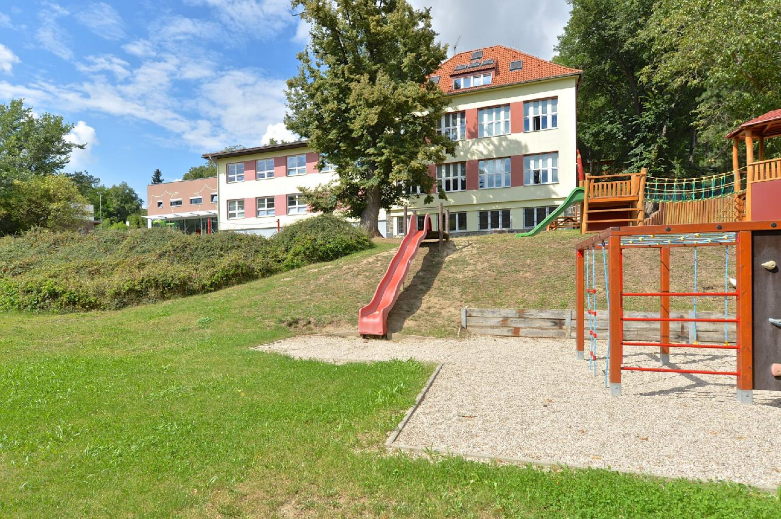 nadšení pro práci s dětmi,ochotu dále se vzdělávat,dobré komunikativní a organizační schopnosti,znalost anglického jazyka vítána. Co nabízíme smysluplnou a zajímavou práci,zajímavé platové ohodnocení,možnost využít zaměstnanecký byt,podporu osobního rozvoje a vlastní iniciativy,důvěru ve vaše schopnosti,možnost dalšího vzdělávání,inspirativní prostředí malé školy u Vltavy, moderní a rozrůstající se školu s rodinnou atmosférou,výborné dopravní spojení s Prahou a Kralupy nad Vltavou. Životopis s motivačním dopisem zasílejte na e-mail: ou@husinec-rez.cz nebo telefonicky kontaktujte starostku obce Husinec na tel. čísle        606 032 556 nebo místostarostku obce na tel. čísle 602 330 325 pro domluvení osobního setkání. Informace o škole naleznete na www.husinecrez.cz.